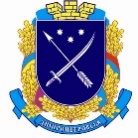 ДНІПРОВСЬКА  МІСЬКА  РАДАVII СКЛИКАННЯСЕСІЯР І Ш Е Н Н Я19.09.2018                               РЕГУЛЯТОРНИЙ  АКТ                              № 96/35Про затвердження Порядку передачі об’єктів (елементів) благоустрою 
м. Дніпра в тимчасове використання не за функціональним призначенням для здійснення господарської діяльності у сфері споживчого ринку та послуг(зі змінами внесеними рішеннями міської ради;  від 22.01.2020 № 121/53;від 24.03.2021 № 74/5)Керуючись законами України «Про благоустрій населених пунктів», «Про місцеве самоврядування в Україні», Наказом Міністерства з питань житлово-комунального господарства України від 30.07.2010 № 259 «Про затвердження Правил визначення норм надання послуг з вивезення побутових відходів» зареєстрованого у Міністерстві юстиції України 29.09.2010 за 
№ 871/18166, з метою забезпечення виконання вимог щодо благоустрою території міста Дніпра, поліпшення санітарного стану, збереження об’єктів та елементів благоустрою, враховуючи рішення міської ради від 27.11.2013 
№ 44/43 «Про затвердження Правил благоустрою території міста Дніпропетровська», від 06.12.2017 № 37/27 «Про затвердження Статуту Комунального підприємства «Благоустрій міста» Дніпровської міської ради у новій редакції», рішення виконавчого комітету міської ради від 24.04.2012 
№ 403 «Про затвердження Правил поводження з відходами у місті Дніпропетровську», відповідно до службової записки начальника інспекції з питань благоустрою Дніпровської міської ради від 14.05.2018 вх. № 8/2774 міська радаВИРІШИЛА:Затвердити Порядок передачі об’єктів (елементів) благоустрою 
м. Дніпра в тимчасове використання не за функціональним призначенням для здійснення господарської діяльності у сфері споживчого ринку та послуг (додається).Визнати такими, що втратили чинність, рішення міської ради від 29.05.2013 № 39/35 «Про затвердження Порядку передачі об’єктів (елементів) благоустрою м. Дніпропетровська в тимчасове використання не за цільовим призначенням при реалізації потреб для об’єктів сфери споживчого ринку та сфери послуг», від 24.07.2013 № 43/37 «Про внесення змін та доповнень до Порядку розміщення тимчасових споруд для провадження підприємницької діяльності у м. Дніпропетровську».Установити, що договори про використання об’єктів благоустрою міста не за їх цільовим призначенням, укладені суб’єктами господарювання з Комунальним підприємством «Благоустрій міста» Дніпровської міської ради, продовжують діяти протягом шести місяців з дати набуття чинності цього рішення.Комунальному підприємству «Благоустрій міста» Дніпровської міської ради забезпечити протягом шести місяців з дати набуття чинності цього рішення переукладення існуючих договорів про використання об’єктів благоустрою міста не за їх цільовим призначенням згідно з Порядком передачі об’єктів (елементів) благоустрою м. Дніпра в тимчасове використання не за функціональним призначенням для здійснення господарської діяльності у сфері споживчого ринку та послуг.Оприлюднити це рішення у встановленому порядку.Установити, що це рішення набуває чинності з моменту його оприлюднення.7. Контроль за виконанням цього рішення покласти на секретаря Дніпровської міської ради, голову постійної комісії міської ради з питань архітектури, містобудування та земельних відносин.(пункт 7 рішення у редакції рішення від 24.03.2021 № 74/5)Міський голова									                                                     Б. А. ФілатовКодифікацію проведено станом на 30.03.2021Начальник інспекції з питань благоустрою Дніпровської міської ради                                                                   Р. В. МорозЗАТВЕРДЖЕНОРішення міської радивід 19.09.2018 № 96/35(зі змінами, внесеними рішеннями міської ради:від 22.01.2020 № 121/53;від 24.03.2021 № 74/5)ПОРЯДОКпередачі об’єктів (елементів) благоустрою м. Дніпра в тимчасовевикористання не за функціональним призначенням для здійснення господарської діяльності у сфері споживчого ринку та послуг1. Загальні положення1.1. Порядок передачі об’єктів (елементів) благоустрою м. Дніпра в тимчасове використання не за функціональним призначенням для здійснення господарської діяльності у сфері споживчого ринку та послуг (далі – Порядок) визначає організаційно-правові основи відносин, що виникають між власником об’єкта благоустрою, яким є територіальна громада м. Дніпра в особі Дніпровської міської ради, та суб’єктами господарювання, фізичними особами-підприємцями і юридичними особами всіх форм власності, у зв’язку з використанням об’єктів благоустрою м. Дніпра не за функціональним призначенням, що має тимчасовий характер (тимчасове погіршення стану об’єктів благоустрою, видалення, переміщення, знищення з подальшим відновленням, внесення змін, створення перешкод у користуванні, обмеження доступу тощо) та порядок виявлення і усунення порушень правил благоустрою території міста при використанні об’єктів благоустрою не за функціональним призначенням, відшкодування збитків, завданих об'єктам благоустрою міста внаслідок порушення правил благоустрою.Дія Порядку розповсюджується на використання не за функціональним призначенням об’єктів (елементів) благоустрою м. Дніпра, що знаходяться в комунальній власності територіальної громади м. Дніпра та не розповсюджується на використання не за функціональним призначенням об’єктів (елементів) благоустрою державної та приватної форми власності.1.2. Порядок є регуляторним актом, застосування та виконання якого є обов’язковим суб’єктами господарювання усіх форм власності, підприємствами, установами, організаціями, закладами та фізичними особами при проведенні на території м. Дніпра та об’єктах загального користування, віднесених до сфери відпочинку, розваг, споживчого ринку та послуг, робіт (здійсненні заходів), зазначених у п. 1.5 Порядку.1.3. Комунальне підприємство «Благоустрій міста» Дніпровської міської ради (далі – Орган контролю) в процесі здійснення статутної діяльності керується Порядком.1.4. У Порядку терміни вживаються в такому значенні:Об’єкт благоустрою – віднесені до сфери відпочинку, розваг, споживчого ринку та послуг території загального користування, парки (гідропарки, лугопарки, лісопарки, парки культури та відпочинку, парки-пам’ятки садово-паркового мистецтва, спортивні, дитячі, історичні, національні, меморіальні тощо), рекреаційні зони, сади, сквери та майданчики, пам’ятки культурної та історичної спадщини, майдани, площі, бульвари, проспекти, вулиці, дороги, провулки, узвози, проїзди, пішохідні та велосипедні доріжки, пляжі, території підприємств, установ, організацій та закріплені за ними території на умовах договору, інші території загального користування в межах м. Дніпра, зокрема:ринки, торговельні павільйони, майданчики, ярмарки, магазини, торговельні центри і комплекси, супермаркети, аптеки, об’єкти сезонної, оптової, дрібнооптової, роздрібної торгівлі, інші об’єкти торгівлі;автостоянки та майданчики для паркування біля торговельних центрів, магазинів, торговельних комплексів, супермаркетів тощо;центри розваг активного відпочинку та туризму;об’єкти розташування туристичних підприємств, установ та організацій;перукарні, салони краси;автосалони та віднесені до них території (виставкові майданчики);станції технічного обслуговування;автозаправні станції;готелі, мотелі;спортивні комплекси;ресторани, кафе, їдальні, літні майданчики ресторанного бізнесу;нічні клуби, клуби відпочинку;хімчистки, пральні, об’єкти сфери послуг;будинки культури, кінотеатри, театри;бібліотеки;сцени, помости для концертної діяльності;штучні архітектурно-об’ємні елементи для здійснення торговельної діяльності, громадського харчування, сфери послуг;розважальні атракціони;холодильне устаткування об’єктів торгівлі;музеї;зоопарки, акваріуми;інші об’єкти, які визначені Порядком, або такі, які за властивими їм ознаками та метою використання належать до сфери контролю.Сфера контролю – сфера відпочинку, розваг, споживчого ринку та послуг.Використання об’єктів благоустрою не за функціональним призначенням – вчинення дій стосовно об’єкта благоустрою, які викликають зміну складу елементів об’єкта благоустрою, встановлення непередбачених або не властивих об’єкту благоустрою елементів, інші зміни складу елементів об’єкта благоустрою, що існував, руйнування, деформація, знищення, погіршення стану, видалення, переміщення об’єкта благоустрою або його елементів, створення перешкод у користуванні та обмеження доступу до об’єкта благоустрою або його елементів.1.5. Цей Порядок застосовується у випадках проведення таких робіт (здійс-нення заходів) на території м. Дніпра загального користування з нефункціональ-ним використанням об’єктів благоустрою, віднесених до сфери контролю:-	улаштування сезонних майданчиків, об’єктів дрібно-роздрібної торгівлі та ресторанного бізнесу, експозиційно-виставкових майданчиків і майданчиків для розважально-інформаційних та маркетингових заходів, розташування нестаціонарних об’єктів сфери контролю і проведення маркетингових заходів (луна-парки, зоопарки, батути, атракціони, павільйони, тенти, технічні засоби проведення маркетингових заходів), розміщення екранів, сцен та помостів для публічних виступів, стендів, механізмів, обладнання, інформаційних конструкцій, зразків товарів, продукції, звуковідтворювальних пристроїв (колонок, динаміків тощо), виносних столів тощо;-	розташування контейнерів, штучних архітектурно-об’ємних елементів, у тому числі, але не виключно, альтанок, бесідок, ротонд, пергол, трельяжів, арок, кіосків, павільйонів, палаток, знаків, садово-паркових меблів, обладнання ігрових та господарських майданчиків, декоративних ваз, паркових скульптур, урн, питних фонтанчиків тощо;-	проведення масових заходів розважального, концертного, презентаційного характеру;розміщення холодильного обладнання, морозильних камер та вітрин;використання вхідних груп (сходів, ґанків), які використовуються без договорів оренди земельних ділянок.1.6. Відносини, що виникають між власником об’єкта благоустрою та суб’єктами господарювання, фізичними особами та юридичними особами всіх форм власності, у зв’язку з використанням об’єктів благоустрою не за функціональним призначенням, що має тимчасовий характер, будуються згідно зі ст. 18 Закону України «Про місцеве самоврядування в Україні» на договірній основі та засадах підконтрольності у межах повноважень, наданих органам місцевого самоврядування Законом.1.7. У контексті Порядку термін «договір» застосовується у такому значенні:Договір про використання об’єктів благоустрою міста не за функціональним призначенням (далі – договір) – це письмова домовленість між власником об’єкта благоустрою в особі Органу контролю та суб’єктом господарювання, фізичною особою та/або юридичною особою всіх форм власності, спрямована на встановлення, зміну або припинення цивільних прав та обов'язків у зв’язку з використанням об’єктів благоустрою сфери контролю не за функціональним призначенням. Договір є відплатним. На підставі договору права та обов’язки виникають в обох сторін.1.8. Під час укладання договору сторони мають право конкретизувати умови договору.1.9. Не потребує оформлення договору виконання робіт (здійснення заходів) на міській території загального користування з нефункціональним використанням об’єктів благоустрою, віднесених до сфери контролю, фінансування яких здійснюється за рахунок коштів державного або місцевого бюджетів у випадках прямо передбачених чинним законодавством України, розпорядчим документом уповноваженого органу державної влади чи місцевого самоврядування.2. Повноваження Органу контролю2.1. Завдання та функції Органу контролю:виконує функції інспекції з питань благоустрою Дніпровської міської ради (далі – Інспекція) на міській території відповідно до ст. 40 Закону України «Про благоустрій населених пунктів»;співпрацює з органами державного контролю у сфері благоустрою та з громадськими інспекторами благоустрою міста;здійснює контроль за станом благоустрою міста Дніпра у сфері споживчого ринку та сфері послуг;здійснює контроль за дотриманням та здійсненням заходів, спрямованих на виконання вимог та правил благоустрою території міста Дніпра на територіях і об’єктах, віднесених до сфери контролю;проводить рейди, комплексні перевірки та обстеження території спільно з посадовими особами виконавчих органів міської ради та районних у місті Дніпрі рад, комунальних підприємств і житлово-комунальних служб, органів державного контролю у сфері благоустрою, органів Національної поліції України, екологічних, природозахисних, громадських організацій, представниками засобів масової інформації, громадськими інспекторами благоустрою міста;розглядає звернення підприємств, установ, організацій та громадян;організовує оперативний прийом звернень громадян і посадових осіб у телефонному режимі, повідомленнями на електронну пошту;надає методичні рекомендації та координує діяльність всіх підприємств, установ та організацій у сфері благоустрою території, органів самоорганізації населення, що здійснюють використання територій і об’єктів, віднесених до сфери контролю;скликає в установленому порядку наради з питань благоустрою, погоджує плани заходів та вимагає звіти (інформацію з окремих питань благоустрою) про виконані роботи, направляє Дніпровській міській раді інформацію про недоліки у сфері благоустрою та пропозиції щодо їх усунення;має право розглядати питання у сфері благоустрою території міста, віднесеної до сфери контролю, видавати приписи з вимогою усунення порушень Закону України «Про благоустрій населених пунктів»;уповноважені особи Органу контролю мають право складати протоколи про адміністративні правопорушення за статтею Кодексу України про адміністративні правопорушення, яка передбачає відповідальність за порушення державних стандартів, норм і правил у сфері благоустрою населених пунктів, правил благоустрою територій населених пунктів та направляти їх органам, уповноваженим розглядати справи про адміністративні правопорушення у порядку, передбаченому Кодексом України про адміністративні правопорушення та іншими нормативно-правовими актами, що регулюють правовідносини у цій сфері;-	укладає договори від власного імені із суб’єктами господарювання, фізичними особами та юридичними особами всіх форм власності про викорис-тання останніми об’єктів та елементів благоустрою на територіях, які віднесено до сфери контролю, не за функціональним призначенням відповідно до Порядку;зараховує на власний розрахунковий рахунок, відкритий в банку, кошти, які надходять від суб’єктів господарювання, фізичних осіб та юридичних осіб всіх форм власності на підставі укладених ним договорів, з подальшим їх розподілом відповідно до п. 8.4 Порядку;проводить перевірки додержання підприємствами, установами, організаціями всіх форм власності, суб’єктами підприємницької діяльності та фізичними особами нормативно-правових актів у сфері благоустрою та вчиняє дії, направлені на негайне припинення виявленого порушення законодавчих актів у сфері благоустрою, правил благоустрою міста, рішень міської ради та виконавчого комітету міської ради у сфері благоустрою;інформує керівників виконавчих органів міської та районних у місті рад, органів державного нагляду у сфері благоустрою населених пунктів, правоохоронних органів, дозвільних органів та органів фінансового контролю про факти грубого або неодноразового порушення правил благоустрою території міста, ігнорування приписів і звернень посадових осіб Органу контролю, перешкоджання проведенню перевірок території та здійсненню заходів з усунення порушень правил благоустрою території міста.2.2. Уповноважені працівники Органу контролю на підставі погодженого Інспекцією плану перевірок мають право контролювати (інспектувати, перевіряти) стан утримання безхазяйних споруд, прибудинкових територій, споруд інших об’єктів благоустрою, що розташовані на території, яку віднесено до сфери контролю, за такими напрямками:стан санітарного утримання;використання об’єктів благоустрою сфери контролю не за функціональним призначенням (погіршення стану об’єктів благоустрою, видалення, переміщення, знищення, відновлення, внесення змін, створення перешкод у користуванні, обмеження доступу тощо);стан утримання та ремонту вхідних груп об’єктів сфери контролю;виконання робіт (здійснення заходів), зазначених у п. 2 Порядку;стан утримання та ремонту твердого покриття території, віднесеної до об’єктів (закріпленої за об’єктами) сфери контролю;за фактами порушень зобов’язань щодо влаштування зелених насаджень, у випадках, передбачених чинним законодавством України, на прилеглих до об’єктів сфери контролю територіях;за фактами несвоєчасного прибирання територій та порушення графіків вивезення твердих побутових, будівельних та великогабаритних відходів об’єктів сфери контролю;іншими напрямками, визначеними Законом України «Про благоустрій населених пунктів».2.3. Повноваження посадової особи Органу контролю:2.3.1. Якщо під час перевірки виявлено причини та умови, які можуть спричинити порушення благоустрою, посадова особа Органу контролю має право скласти припис, який є обов’язковим для виконання в термін до трьох діб особами, які є відповідальними за утримання об’єктів благоустрою.У приписі зазначаються: дата і місце його складання, посада, прізвище, ім’я, по батькові особи, яка склала припис, відомості про особу, на яку складено припис, зміст дій, виконання яких вимагається для припинення порушення та відновлення об’єкта благоустрою, що відноситься до сфери контролю, пропозиції щодо усунення причин та умов, які спричинили порушення благоустрою території.Припис підписується особою, яка його склала, і вручається під підпис особі, відповідальній за утримання об’єкта благоустрою, що відноситься до сфери контролю, або її представнику, або особі, яка під час проведення перевірки виконувала адміністративно-розпорядчі функції на об’єкті сфери контролю, або розміщується на об’єкті сфери торгівлі (послуг) та фіксується за допомогою фотофіксації.У разі відмови особи отримати припис в графі «Припис одержав» робиться про це відповідний запис.2.3.2. Посадова особа Органу контролю, яка під час перевірки об’єкта благоустрою виявила порушення вимог правил благоустрою, має право скласти відносно особи, винної в такому порушенні, протокол про вчинення адміністративного правопорушення за статтею Кодексу України про адміністративні правопорушення, яка передбачає відповідальність за порушення державних стандартів, норм і правил у сфері благоустрою населених пунктів, правил благоустрою територій населених пунктів.У разі вчинення однією особою двох або більше адміністративних правопорушень протокол про вчинення адміністративного правопорушення складається за кожне правопорушення окремо.2.3.3. Оформлення протоколів про адміністративне правопорушення та притягнення осіб, винних у порушенні правил благоустрою міста, до адміністративної відповідальності здійснюється в порядку, визначеному чинним законодавством України.2.4. Для усунення порушень правил благоустрою території міста Орган контролю має право звертатись до суду з позовом про примусове стягнення заборгованості з плати за укладеними договорами та/або притягнення суб’єктів порушення правил благоустрою міста, стосовно об’єктів благоустрою сфери контролю, до майнової відповідальності.3. Порядок укладання договору3.1. Укладання, виконання та припинення договору, що має тимчасовий характер, та контроль за його виконанням здійснює Орган контролю відповідно до Порядку, на підставі Закону України «Про благоустрій населених пунктів», рішень міської ради та її виконавчого комітету, а також розпоряджень міського голови у сфері благоустрою території міста.3.2. Договір укладається за формами (додатки 2, 3), використання яких є обов’язковим. Підставою для розміщення тимчасової споруди є паспорт прив’язки тимчасової споруди.3.3. Суб’єкти господарювання, фізичні та/або юридичні особи, що мають намір розпочати виконання робіт, зазначених у п. 1.9 Порядку, зобов’язані письмово повідомити Орган контролю про необхідність проведення робіт (здійснення заходів). Зазначене повідомлення повинно містити найменування Органу контролю, найменування фізичної чи юридичної особи, що має намір розпочати виконання відповідних робіт, їх місцезнаходження та номери засобів зв’язку, детальний опис робіт, нормативно-технічне обґрунтування необхідності їх виконання, прізвище, ім’я, по батькові, номер засобу зв’язку відповідальної особи, строки проведення робіт (здійснення заходів) та зобов’язання про відновлення стану об’єктів благоустрою.3.4. Зобов’язання, які виникають між Органом контролю та суб’єктами господарювання та/або не господарюючими суб’єктами – юридичними або фізичними особами на підставі договору, є господарсько-договірними зобов’язаннями.3.5. Суб’єкти господарювання, фізичні і юридичні особи (далі – Заявник), які мають намір розпочати виконання робіт, у ході яких не за функціональним призначенням буде використано об’єкт або об’єкти благоустрою м. Дніпра (погіршення стану об’єктів благоустрою, видалення, переміщення, знищення з подальшим відновленням, внесення змін, створення перешкод у користуванні, обмеження доступу тощо) звертаються до Органу контролю із заявою про оформлення договору.До заяви повинні бути додані належним чином засвідчені копії таких документів:витяг з Єдиного державного реєстру юридичних осіб, фізичних осіб-підприємців та громадських формувань – суб’єкта підприємницької діяльності в Україні (для іноземного суб’єкта підприємницької діяльності – документа, що посвідчує його реєстрацію в країні його місцезнаходження);паспорт громадянина України та документ, що засвідчує реєстрацію в Державному реєстрі фізичних осіб – платників податків (для осіб, які через релігійні переконання відмовились від прийняття реєстраційного номера облікової картки платника податків і повідомили про це контролюючому органу, а також мають відмітку в паспорті про це – копія сторінки паспорта з відповідною відміткою), якщо Заявник є фізичною особою;договір про надання послуг з приймання та утилізації будівельних відходів (у разі потреби);рішення виконавчого комітету міської ради або розпорядження міського голови про дозвіл на тимчасове перекриття вулиць і доріг міста (у разі потреби);схема організації дорожнього руху, погодженої структурним підрозділом Національної поліції України (у разі потреби);договір на вивезення та утилізацію/захоронення твердих побутових відходів з виконавцем послуг із вивезення побутових відходів, визначеним Дніпровською міською радою, та обов’язковим розрахунком норм накопичення відходів відповідно до Наказу Міністерства з питань житлово-комунального господарства України від 30.07.2010 № 259 «Про затвердження Правил визначення норм надання послуг з вивезення побутових відходів», зареєстрованого у Міністерстві юстиції України 29.09.2010 за № 871/18166.3.6. Орган контролю, з урахуванням конкретних умов виконання заявлених робіт, протягом десяти робочих днів від дня отримання заяви та додатків до неї, за відсутності підстав для залишення заяви без розгляду зобов’язаний перевірити отримані документи на відсутність підстав для відмови в укладенні або призупинення оформлення Договору.За відсутності підстав для відмови в укладенні договору або призупинення оформлення договору, Орган контролю зобов’язаний виготовити проект договору, оформлений належним чином, та видати два його примірники Заявнику за його зверненням.3.7. Заявник, який одержав проект договору, у разі згоди з його умовами, оформлює договір відповідно до вимог чинного законодавства України і повертає один примірник договору Органу контролю.3.8. За наявності заперечень щодо окремих умов договору Заявник складає протокол розбіжностей, про що робиться застереження у договорі, та у дводенний строк надсилає другій стороні два примірники протоколу розбіжностей разом з підписаним договором. Орган контролю зобов’язаний протягом десяти робочих днів розглянути його, вжити заходів для врегулювання розбіжностей та включити до договору всі прийняті пропозиції, а ті розбіжності, що залишились неврегульо-ваними, передати в цей же строк до суду, якщо на це є згода другої сторони. У разі досягнення сторонами згоди щодо всіх або окремих умов, зазначених у протоколі розбіжностей, така згода повинна бути підтверджена у письмовій формі (протоколом узгодження розбіжностей, листами, телеграмами тощо).3.9. Орган контролю перевіряє:повноту даних, необхідних для оформлення договору (згідно з проектом та фактичним станом території у місці заявлених робіт);відсутність у Заявника невиконаних зобов’язань за іншими договорами про використання об’єктів благоустрою міста не за функціональним призначенням, термін виконання яких порушено;відсутність у Заявника заборгованості за зобов’язаннями, що існують між Заявником та Органом контролю.Для уточнення наданої Заявником інформації Орган контролю здійснює попереднє обстеження місця виконання запланованих робіт, а також, у разі потреби, запитує додаткову документацію та пояснення. Результати обстеження та отримана інформація враховуються Органом контролю під час визначення остаточного переліку обов’язкових погоджень та оформленні тексту проекту Договору.3.10. Не пізніше десяти робочих днів з дня прийняття від Заявника заяви з додатками Орган контролю обов’язково передає для погодження проєкт договору (додаток 2 до Порядку) інспекції з питань благоустрою Дніпровської міської ради, головному архітектурно-планувальному управлінню департаменту по роботі з активами Дніпровської міської ради, голові постійної комісії міської ради з питань архітектури, містобудування та земельних відносин, адміністрації відповідного району міської ради. Проєкт договору (додаток 3 до Порядку) погоджень не потребує.3.10.1. У разі недостатності наданих документів (підпункт 3.5 Порядку) Орган контролю приймає рішення про призупинення оформлення договору.3.10.2. У разі відсутності погодження, виявлення в документах підробки або недостовірних відомостей, порушення Заявником умов раніше укладеного договору Орган контролю приймає рішення про відмову в оформленні договору. Письмове повідомлення про таку відмову надається Заявнику чи уповноваженому представнику Заявника особисто або надсилається поштовим відправленням з описом вкладення (за вимогою Заявника) із зазначенням підстав для цієї відмови.3.10.3. Після погодження Орган контролю приймає рішення про оформлення договору.(підпункт 3.10 Порядку у редакції рішення від 24.03.2021 № 74/5)3.11. У разі усунення Заявником недоліків, які стали підставою для відмови в оформленні договору, повторний розгляд документів здійснюється Органом контролю протягом десяти робочих днів з дня отримання заяви та документів, які засвідчують усунення недоліків, що стали підставою для відмови в оформленні договору.3.12. Договір оформлюється на кожен окремий об’єкт благоустрою.3.13. Термін дії договору встановлюється з урахуванням тривалості робіт з відновлення пошкоджених елементів благоустрою та звільнення об’єктів благоустрою на території міста (далі – відновлення благоустрою території).3.14. Договір набуває чинності з моменту його укладення, якщо інше не встановлено договором.3.15. Договір (копія договору) обов’язково повинен знаходитись на місці проведення робіт у відповідального представника Заявника (сторони за договором).3.16. Якщо заявлені роботи (у тому числі відновлення благоустрою території) не може бути завершено до встановленого договором терміну, Заявник повинен письмово звернутись до Органу контролю до закінчення терміну дії договору з пропозицією про продовження дії договору, в якій зазначити термін завершення робіт (відновлення благоустрою території) та пояснити причини порушення встановленого терміну завершення робіт.3.17. Орган контролю на підставі зареєстрованої письмової пропозиції Заявника про продовження строку дії договору здійснює обстеження місця виконання робіт (використання Об’єктів благоустрою) та розглядає цю пропозицію в порядку, передбаченому підпунктом 3.10 Порядку. Письмова пропозиція Заявника про продовження строку дії договору відповідно до додатка 3 до Порядку погоджень не потребує.(підпункт 3.17 Порядку у редакції рішення від 24.03.2021 № 74/5)3.18. Орган контролю протягом терміну дії договору:контролює відповідність обсягів, строків, інших факторів тимчасового погіршення існуючого благоустрою (використання об’єктів благоустрою) умовам договору, правовстановлюючим, погоджувальним та дозвільним документам, які були підставою для оформлення договору;у разі виявлення порушень видає Заявнику приписи щодо їх усунення, вживає заходів адміністративного впливу за фактами порушень правил благоустрою території міста;коригує вартість плати згідно з фактичними умовами виконання робіт (використання об’єктів благоустрою);веде листування, надає відповіді на звернення юридичних осіб і громадян з питань, що стосуються укладеного договору.4. Припинення договору4.1. Орган контролю в односторонньому порядку має право розірвати договір із Заявником за таких підстав:виникнення ситуації внаслідок дій Заявника, яка загрожує безпечній життєдіяльності людей, спричиняє пошкодження їх майна, призводить до непередбачуваного руйнування Об’єктів благоустрою;визнання у встановленому порядку такими, що втратили чинність, документів, на підставі яких було укладено договір;на підставі рішення виконавчого комітету Дніпровської міської ради;на підставі рішення суду;у випадку встановлення судовим рішенням у цивільній, господарській або адміністративній справі, справі про адміністративне правопорушення, що набрало законної сили, вироком у кримінальній справі, що набрав законної сили, факту фальсифікації (підроблення, отримання з порушенням встановленого Законом порядку) документів, наданих для оформлення договору або продовження його дії;порушення Заявником умов договору.4.2. Рішення про припинення договору в односторонньому порядку приймається керівником Органу контролю, оформлюється письмовим повідомленням про розірвання договору.4.3. Після завершення робіт, визначених договором, і відновлення благоустрою Заявник у будь-який погоджений спосіб сповіщає про це Орган контролю, а останній протягом двох робочих днів перевіряє стан об’єкта благоустрою у місці виконання робіт. У разі відсутності зауважень сторони припиняють дію договору до припинення строку його дії відповідною угодою про припинення дії договору. В іншому разі датою закінчення робіт вважається дата усунення виявлених недоліків у відновленні благоустрою території з відповідним (за необхідності) продовженням дії Договору.4.4. У разі припинення робіт (дій), пов’язаних з використанням об’єктів благоустрою не за функціональним призначенням на підставі договору на невизначений строк з можливістю подальшого поновлення робіт (дій), сторони оформлюють відповідну додаткову угоду до договору, якою визначають взаємні права і обов’язки на період припинення робіт (дій). При цьому Заявник зобов’язаний відновити благоустрій звільненої території та надати Органу контролю належним чином оформлений акт про консервацію об'єкта.4.5. Припинення договору за згодою сторін здійснюється за наявності:довідки спеціаліста Органу контролю про відсутність зауважень до якості відновлення благоустрою території;довідки організації-балансоутримувача об’єкта благоустрою про прийняття території (у разі потреби).4.6. Необхідність надання окремих актів і довідок для припинення договору за згодою сторін визначає Орган контролю.4.7. Договір вважається припиненим за згодою сторін з моменту укладення відповідної додаткової угоди між Заявником та Органом контролю, якщо інше не передбачено самою угодою або договором.4.8. Заявник несе відповідальність за якість виконаних робіт з відновлення елементів об’єктів благоустрою. Заявник зобов’язаний за власні кошти усунути виявлені недоліки протягом десяти календарних днів з дня отримання відповідної вимоги Органу контролю.5. Зберігання документації5.1. Договір та інші документи, пов’язані з його укладенням, зміною та припиненням (далі - Документація) зберігаються Органом контролю протягом трьох років з дати припинення договору.5.2. Відповідальність за зберігання Документації несе керівник Органу контролю.5.3. Документація видається для ознайомлення та копіюється тільки за офіційним зверненням та відповідним дозволом керівника Органу контролю.6. Плата за тимчасове використання об’єктівблагоустрою м. Дніпра не за функціональним призначенням6.1. Плата за тимчасове використання об’єктів благоустрою м. Дніпра не за функціональним призначенням (далі – Плата), які внесено до сфери контролю, розраховується виходячи з конкретних умов використання об’єктів благоустрою (ступінь пошкодження елементів благоустрою, ускладнення руху пішоходів і транспорту, погіршення умов життєдіяльності, забруднення і (засмічення) території, що є наслідком використання об’єктів благоустрою не за функціональним призначенням).6.2. Орган контролю визначає Плату під час оформлення договору.6.3. Плата не справляється у таких випадках:6.3.1. Виконання робіт на територіях, відведених у користування підприємствам, установам, організаціям згідно з чинним законодавством (у термін відведення та відповідно до умов їх цільового використання).6.3.2. Виконання робіт, що фінансуються з державного або місцевого бюджетів.6.4. Плата обраховується диференційовано, залежно від фактичного виду території, виду робіт, строків погіршення благоустрою (використання об’єктів благоустрою не за призначенням), та враховує як період проведення основних робіт, так і період відновлення благоустрою (звільнення об’єктів благоустрою).6.5. Розмір Плати (без ПДВ) обраховується за формулою:С = Р × П × Д (М) × Кзон × Кекон × Кп, Де:С – розмір Плати (грн.);Р – тариф за 1 кв. м площі погіршення благоустрою, використання території у відсотках від розміру прожиткового мінімуму для працездатних осіб (далі – ПМП) на момент укладення або пролонгації договору (грн.).Залежно від умов виконання робіт, використання території тариф дорівнює:а) для погодженого виконання робіт, використання території відповідно до попередньо заявлених строків, обсягів, дислокації робіт: Р = РБ (табл. 1);б) для погодженого виконання робіт, використання території зі зміною попередньо заявлених строків, обсягів, дислокації робіт:Р = РБ × 1,5;в) для виконання робіт, використання території з порушенням дозволених (погоджених) строків, обсягів, дислокації робіт: Р = РБ ×3;г) для обрахування Плати за період до повного відновлення благоустрою, якщо останнє неможливо виконати у попередньо погоджений термін за погодних або інших об’єктивних умов: Р = РБ × 0,1.                                                                                                                    Таблиця 1П – площа погіршення благоустрою, використання території (кв. м);Д – кількість календарних днів, протягом яких відбувається погіршення благоустрою або протягом яких здійснюється використання (експлуатація) об’єкта благоустрою або його частини (для всіх видів робіт або використання території, крім зазначених у наступному абзаці);М – кількість повних або неповних місяців використання міської території для вхідних груп (сходів, ґанків) які використовуються без договорів оренди земельних ділянок; розташування будівельних майданчиків і містечок, виставкових майданчиків для проведення довгострокових (більше одного тижня) експозиційних заходів; довгострокового (більше одного тижня)  розташування нестаціонарних об’єктів сфери контролю: луна-парки, зоопарки, атракціони, павільйони з розважальним устаткуванням.Кзон – зональний коефіцієнт (табл. 2):Таблиця 2Зональні коефіцієнти з індексом* (п.п. 6 і 7) є додатковими множниками до зональних коефіцієнтів п.п. 1–5.Кекон - коефіцієнт економічної та інвестиційної привабливості (табл. 3):Таблиця 3Кп – коефіцієнт виду робіт (табл. 4):Таблиця 46.6. Розмір Плати, зобов’язання зі сплати якої виникло на підставі факту вчинення особою дії, яка погіршує благоустрій міста, або на підставі факту використання особою об’єкта (об’єктів) благоустрою на території міста без укладання відповідного договору, що підтверджується актом комісійного обстеження території, встановлюється в п’ятикратному розмірі Плати, обрахованої за формулою, зазначеною у п. 6.5 цього Порядку.6.7. Особливі умові для осіб з інвалідністю – учасників бойових дій у зоні АТО: під час укладання договору на тимчасове використання об’єктів благоустрою м. Дніпра не за функціональним призначенням з фізичною особою-підприємцем, який має статус учасника бойових дій, до розміру плати (без ПДВ) надається постійна знижка:- особам з інвалідністю першої групи – 75 %;- особам з інвалідністю другої групи – 50 %;- особам з інвалідністю третьої групи – 25 %, за умови, що така фізична особа-підприємець має лише один договір з Органом контролю на один об’єкт благоустрою.7. Притягнення до відповідальності та її межі7.1. Порушення нормативно-правових актів у сфері благоустрою, а саме самовільне пошкодження елементів міського благоустрою або їх невідновлення, самовільне використання об’єктів благоустрою міста не за функціональним призначенням, незадовільне утримання закріпленої у встановленому порядку або прилеглої території, засмічення території міста, невиконання рішень органів місцевого самоврядування щодо благоустрою території міста та ігнорування відповідних приписів Органу контролю мають обов’язковим наслідком притягнення суб’єктів порушення правил благоустрою міста до передбаченої чинним законодавством адміністративної та цивільно-правової (в тому числі майнової) відповідальності та вчинення Органом контролю таких дій:припинення або призупинення самовільних дій у сфері благоустрою міста з письмовим попередженням замовника робіт і безпосереднього виконавця самовільних дій;вжиття заходів для відновлення винними особами пошкоджених елементів благоустрою;вжиття заходів до примусового звільнення ділянок території міста від самовільно розташованих вітрин, стендів, засобів проведення маркетингових заходів, тари, товарів;вжиття заходів для примусового звільнення ділянок території міста від самовільно розташованих сезонних майданчиків об’єктів дрібно-роздрібної торгівлі та ресторанного бізнесу, експозиційно-виставкових майданчиків і майданчиків для розважально-інформаційних та маркетингових заходів, нестаціонарних об'єктів сфери контролю (луна-парків, зоопарків, батутів, атракціонів, павільйонів, тентів, технічних засобів проведення маркетингових заходів), екранів, сцен та помостів для публічних виступів, стендів, механізмів, обладнання, інформаційних конструкцій, зразків товарів, продукції, окремих контейнерів та малих архітектурних форм, вагончиків, павільйонів, лотків, кіосків тощо, у тому числі із залученням органів внутрішніх справ, виконавчих органів Дніпровської міської ради, інших контролюючих і правоохоронних органів відповідно до чинного законодавства.7.2. Підставою для притягнення до майнової відповідальності є акт комісійного обстеження території. Склад комісії для обстеження території затверджується окремо керівником Органу контролю. Акт комісійного обстеження території складається посадовими особами Органу контролю відповідно до повноважень, визначених Статутом та внутрішніми організаційно-розпорядчими документами Органу контролю. До складу комісії, крім посадових осіб Органу контролю, можуть входити представники замовника (заявника) або виконавця робіт, виконавчих органів Дніпровської міської ради, органів Національної поліції України, житлово-комунальних служб, екологічних, природозахисних, громадських організацій. У разі відмови суб’єкта господарювання або фізичної особи від майнової відповідальності внаслідок порушення правил благоустрою території міста, Правил поводження з відходами у місті Дніпрі Орган контролю звертається до суду в установленому порядку з відповідними позовами про примусове стягнення шкоди.7.3. Відшкодування майнової шкоди, заподіяної об’єкту благоустрою під час вчинення адміністративного правопорушення, здійснюється у встановленому чинним законодавством України порядку.7.4. Межі (розмір) майнової відповідальності суб’єкта господарювання або фізичної особи визначаються таким чином:7.4.1. За самовільне використання об’єктів благоустрою міста не за функціональним призначенням, самовільне пошкодження елементів міського благоустрою, їх несвоєчасне або неякісне відновлення – у п’ятикратному розмірі Плати, передбаченої п. 6.5 Порядку, за період від фактичного початку робіт (використання об’єктів благоустрою) до усунення порушень.7.4.2. За відсутність у виробників відходів договорів на вивезення та утилізацію твердих побутових відходів – у розмірі 20 неоподатковуваних мінімумів доходів громадян для фізичних осіб та 50 неоподатковуваних мінімумів доходів громадян для юридичних осіб.7.4.3. За засмічення території міста твердими побутовими відходами або за вивезення таких відходів у місця, що не призначені для цього, – у розмірі 10 неоподатковуваних мінімумів доходів громадян для фізичних осіб та 50 неоподатковуваних мінімумів доходів громадян для юридичних осіб.7.4.4. За невиконання заходів щодо належного утримання прилеглої або закріпленої у встановленому порядку території (підмітання, збереження зелених насаджень, скошування трави, знищення бур’янів і карантинних рослин, видалення снігу та льоду з тротуарів та ґанків, посипання пішохідних доріжок і місць в’їзду у двори) – у розмірі 10 неоподатковуваних мінімумів доходів громадян для фізичних осіб та 50 неоподатковуваних мінімумів доходів громадян для юридичних осіб за кожне порушення.7.4.5. За самовільне обмеження нормального руху пішоходів (у тому числі осіб з обмеженими фізичними можливостями, людей з дитячими та інвалідними візками) і транспорту на ділянках міської території загального користування шляхом встановлення автопаркувальних «замків», шлагбаумів, блоків, парканів або інших засобів – у розмірі 10 неоподатковуваних мінімумів доходів громадян для фізичних осіб та 50 неоподатковуваних мінімумів доходів громадян для юридичних осіб.7.4.6. За самовільне захаращення об’єктів благоустрою товарами або їх зразками, вагончиками, павільйонами, кіосками, лотками, вітринами, стендами, нестаціонарними об’єктами сфери контролю (луна-парки, зоопарки, батути, атракціони, павільйони, тенти, технічні засоби проведення маркетингових заходів тощо), екранами, сценами та помостами для публічних виступів, штандартами, інформаційними конструкціями, механізмами та обладнанням; захаращення території загального користування тарою, контейнерами тощо – у розмірі 30 неоподатковуваних мінімумів доходів громадян для фізичних осіб та 50 неоподатковуваних мінімумів доходів громадян для юридичних осіб за кожне порушення.7.5. Притягнення осіб до адміністративної та цивільно-правової (у тому числі майнової) відповідальності не звільняє їх від необхідності здійснення у встановленому порядку обов’язкових до виконання заходів, передбачених законодавством, рішеннями органів місцевого самоврядування, нормативно-технічними актами. 8. Порядок демонтажу самовільно встановлених тимчасових споруд8.1. У випадку виявлення самовільного встановлення тимчасових споруд (далі – ТС), які підпадають під демонтаж, власнику/користувачу ТС вручається припис щодо демонтажу ТС власними силами у термін до 7 робочих днів. Якщо після повторної перевірки порушення не усунуті, Орган контролю готує лист щодо підготовки проекту рішення виконавчого комітету про демонтаж ТС.8.2. У разі, якщо власника (користувача) ТС неможливо встановити, працівниками Органу контролю складається відповідний акт у двох примірниках. Один примірник акта та припис про демонтаж ТС власними силами із зазначенням наслідків його невиконання наклеюється на ТС та здійснюється фотофіксація.8.3. Після закінчення 7-денного терміну, якщо власника (користувача) не виявлено або якщо власник (користувач) відмовився самостійно звільнити об’єкт благоустрою, Орган контролю готує проект рішення виконавчого комітету про демонтаж ТС.8.4. Зміст прийнятого рішення виконавчого комітету про демонтаж ТС оприлюднюється шляхом опублікування на офіційному веб-сайті міської ради. У проекті рішення визначається комунальне підприємство, яке буде здійснювати демонтаж, та відповідальні за забезпечення охорони громадського порядку.8.5. Демонтаж ТС здійснює визначене в рішенні виконавчого комітету комунальне підприємство із залученням підрядних організацій та в присутності працівників Органу контролю. В окремих випадках для забезпечення охорони громадського порядку залучаються працівники Національної поліції України.8.6. Під час демонтажу здійснюється фотофіксація його проведення.8.7. Під час демонтажу ТС складаються такі документи:-	акт проведення демонтажу, який підписують усі присутні, у разі відсутності власника/користувача ТС під час процедури демонтажу робиться відмітка в акті;-	фото місця розташування ТС до та після проведення демонтажу з прив’язкою до місцевості;-	акт опису майна, що знаходиться в ТС на момент демонтажу, або акт про відсутність такого майна;-	акт виконаних робіт з демонтажу із зазначенням характеру робіт, що підписується присутніми представниками Органу контролю та підрядних організацій.8.8. За втрату чи пошкодження майна, що знаходиться в ТС, відповідальність несе власник (користувач) такої споруди.8.9. Акт проведення демонтажу та акт опису майна складаються у двох примірниках, один з яких надається власнику/користувачу ТС (в разі його присутності), другий примірник залишається Органу контролю. У разі відсутності власника/користувача під час проведення демонтажу примірники актів надсилаються йому поштою рекомендованою кореспонденцією за останньою відомою адресою.8.10. Демонтована ТС (фрагменти) зберігається на спеціально відведеному майданчику для зберігання.(пункт 8.10 Порядку у редакції рішення від 22.01.2020 № 121/53)8.11. Приведення об’єкта благоустрою до належного стану після здійснення заходів з демонтажу (асфальтування, озеленення, відновлення покриття тощо) здійснюється власником/користувачем ТС за власний рахунок. У разі відсутності власника/користувача або його відмови, роботи з відновлення благоустрою здійснюються відповідним комунальним підприємством, при цьому складається кошторис витрат, який є підставою для відшкодування витрат власником/користувачем ТС.8.12. У разі необхідності Орган контролю залучає працівників Національної поліції для забезпечення безпечного транспортування ТС.8.13. Власник/користувач ТС має право повернути ТС та майно, що знаходилось в ній на момент демонтажу. Для цього він повинен надати до Органу контролю такі документи:-	заява про повернення ТС та майна, що знаходилось в ній на момент демонтажу;-	документи, що підтверджують право власності (інше законне володіння) на ТС та майно, що перебувало в ній на момент демонтажу;-	квитанція про сплату вартості проведених робіт із демонтажу, витрат, пов’язаних зі зберіганням ТС та майна, що перебувало в ній на момент демонтажу, а також витрат з відновлення об’єкта благоустрою.8.14. Для власників ТС розмір плати встановлюється та складається таким чином:8.14.1. За демонтування, завантаження та доставку до місця зберігання ТС – згідно з калькуляцією, наданою суб’єктом господарювання, який безпосередньо здійснював демонтаж (знесення) ТС;8.14.2. За зберігання – в розмірі одного неоподаткованого мінімуму доходів громадян за добу зберігання за квадратний метр площі ТС;8.14.3. За відновлення благоустрою на місці демонтажу (знесення) ТС – згідно з калькуляцією, наданою відповідним комунальним підприємством.8.15. Орган контролю протягом одного календарного місяця здійснює публікацію списку демонтованих споруд у відповідному розділі газети, що належить до власності міської ради.8.16. Якщо протягом шести місяців від дня опублікування оголошення власник або інша особа, яка має право вимагати повернення ТС з наданням відповідних підтверджуючих документів, не будуть виявлені, ТС переходить у комунальну власність територіальної громади міста та у разі відсутності необхідності користування для потреб громади передається відповідному комунальному підприємству для подальшої утилізації.9. Інші положення9.1. Нарахування податку на додану вартість на Плату, обраховану відповідно до п.6.5 Порядку, здійснюється згідно з чинним законодавством України.9.2. Плата та розрахована відповідно до Порядку майнова відповідальність сплачується Заявником на рахунок Органу контролю на підставі оформленого належним чином рахунку.9.3. Оподаткування одержаних коштів здійснюється згідно з чинним законодавством України.9.4. Кошти, що залишились в розпорядженні Органу контролю після оподаткування та сплати 15 % прибутку до загального фонду міського бюджету, розподіляються таким чином:- 60 % - до цільового фонду міської ради;- 40 % - у розпорядженні Органу контролю.(пункт 9.4 Порядку у редакції рішення від 22.01.2020 № 121/53)10. Порядок оскарження дій Органу контролю10. Оскарження рішень, дій або бездіяльності Органу контролю здійснюється у встановленому законом порядку.Начальник інспекції з питань благоустрою
Дніпровської міської ради							                                   Р. В. МорозКодифікацію проведено станом на 30.03.2021Начальник інспекції з питань благоустрою Дніпровської міської ради                                                                   Р. В. МорозДодаток 1 до Порядку передачі об’єктів (елементів) благоустрою м. Дніпра в тимчасове використання не за функціональним призначенням для здійснення господарської діяльності у сфері споживчого ринку та послугЗони міста відповідно до економічної та інвестиційної
привабливості території.У межі зони входять проїзна частина вулиць (проспектів, площ та ін.), тротуарна, бульварна частини та зона шириною 50 метрів вглиб від габаритів червоних ліній зазначених об’єктів.Зона 1:1. Просп. Дмитра Яворницького.2. Вул. Європейська.3. Вул. Харківська.4. Вул. Глинки.5. Пл. Героїв Майдану.6. Вул. Центральна.7. Вул. Володимира Мономаха.8. Вул. Шолом-Алейхема.9. Вул. Михайла Коцюбинського.10. Пл. Вокзальна.11. Пл. Старомостова.Зона 2:1. Просп. Олександра Поля.2. Вул. Робоча.3. Вул. Набережна Заводська.4. Вул. Січеславська Набережна.5. Вул. Набережна Перемоги.6. Просп. Пушкіна.7. Пл. Соборна.8. Просп. Гагаріна.9. Просп. Героїв.10. Бульв. Слави.11. Шосе Запорізьке.12. Шосе Донецьке.13. Просп. Богдана Хмельницького.14. Просп. Івана Мазепи.15. Вул. Титова.16. Просп. Слобожанський.17. Вул. Калинова.18. Просп. Мануйлівський.19. Вул. Маршала Малиновського.20. Вул. Космічна.21. Вул. Юрія Кондратюка.22. Вул. Метробудівська.23. Пров. Парусний.24. Вул. Пастера.25. Вул. Андрія Фарба.26. Вул. Юліуша Словацького.27. Вул. Шмідта.28. Вул. Воскресенська.Зона 3:1. Інші проїзди.Начальник інспекції з питань благоустрою
Дніпровської міської ради							                                      Р. В. МорозКодифікацію проведено станом на 30.03.2021Начальник інспекції з питань благоустрою Дніпровської міської ради                                                                   Р. В. МорозДодаток 2 до Порядку передачі об’єктів (елементів) благоустрою м. Дніпра в тимча-сове використання не за функціональним призначенням для здійснення господарської діяльності у сфері споживчого ринку та послугФОРМАДОГОВІР № __________ ТСпро використання об’єктів благоустрою міста не за функціональним призначеннямм. Дніпро							                                                                             			_________ р.Комунальне підприємство "Благоустрій міста" Дніпровської міської ради (далі – Орган контролю), в особі директора підприємства __________________________________________, який діє на підставі Статуту, з одного боку, та ________________________________________ (далі – Користувач), що діє на підставі _______________________, з іншого боку, які далі іменуються - Сторони, уклали цей договір про такеВизначення термінів:Об’єкт благоустрою: (скорочено за текстом «ОБ») – індивідуально визначений об’єкт, елемент (частина) об’єкта благоустрою, визначений статтями 13, 21 Закону України «Про благоустрій населених пунктів» як об’єкт (елемент) благоустрою на момент укладення цього договору.Використання або використання об’єкта благоустрою не за функціональним призначенням – вчинення дій стосовно об’єкта благоустрою, які викликають зміну складу елементів об’єкта благоустрою, встановлення не передбачених або не властивих об’єкту благоустрою елементів, інші зміни складу елементів об’єкта благоустрою, що існував, руйнування, деформація, знищення, погіршення стану, видалення, переміщення об’єкта благоустрою або його елементів, створення перешкод у користуванні та обмеження доступу до об’єкта благоустрою або його елементів.Сфера контролю – сфера відпочинку, розваг, споживчого ринку та сфера послуг.Порядок – Порядок передачі об’єктів (елементів) благоустрою м. Дніпра в тимчасове використання не за функціональним призначенням для здійснення господарської діяльності у сфері споживчого ринку та послуг, затверджений рішенням Дніпровської міської ради 
від ____________ № ______.1. Предмет Договору1.1. Орган контролю, що діє від власного імені, на підставі повноважень, наданих територіальною громадою м. Дніпра в особі Дніпровської міської ради, надає Користувачу об’єкт благоустрою, визначений п. 1.2 цього договору, розташований на територіях, які віднесено до сфери контролю, за плату на визначений термін для використання об’єкта не за функціональним призначенням, а Користувач зобов’язується використовувати визначений п. 1.2 цього договору об’єкт благоустрою та здійснити оплату за тимчасове використання об’єкта благоустрою не за функціональним призначенням відповідно до умов цього договору, виконувати інші обов’язки згідно цього договору.1.2. Найменування ОБ, який надається для використання: частина території загального користування – "____________________", з видом покриття "__________________________" площею ____ кв. м.Спосіб, в який об’єкт благоустрою буде використано не за функціональним призначенням – встановлення не властивих об’єкту благоустрою елементів, які призначені і використовуються для викладення, демонстрації товарів, обслуговування покупців і проведення грошових розрахунків з покупцями під час продажу товарів, надання послуг у разі здійснення діяльності поза стаціонарними торговельними об'єктами.Місцезнаходження ОБ: _________________________________ р-н у межах, визначених схемою ОБ (за формою згідно з додатком 1), що є невід’ємною частиною цього договору.(абзац 3 підпункту 1.2 додатка 2 до Порядку у редакції рішення від 24.03.2021 № 74/5)1.3. Право на використання ОБ не за функціональним призначенням виникає у Користувача з моменту підписання сторонами цього договору та акта приймання-передачі ОБ у використання і діє строком до _________________.1.4. Виконання цього договору та використання ОБ не за функціональним призначенням не може бути наслідком виникнення у Користувача права власності на зазначені існуючі або відновлені об’єкти благоустрою та їх частини.2. Обов’язки Сторін2.1. Орган контролю зобов’язаний:2.1.1. Контролювати відповідність обсягів, строків, інших факторів тимчасового погіршення існуючого благоустрою (використання об’єктів благоустрою) умовам Договору, правовстановлюючим, погоджувальним та дозвільним документам, які були підставою для оформлення договору.2.1.2. У разі виявлення порушень видати Користувачу приписи щодо їх усунення, вжити заходів для забезпечення адміністративного впливу за фактами порушень правил благоустрою території міста.2.1.3. Вести листування, надавати відповіді на звернення Користувача з питань, що стосуються укладеного договору.2.2. Користувач зобов’язаний:2.2.1. В день підписання договору прийняти ОБ та в той же день підписати акт приймання-передачі ОБ у використання та укласти договір про вивіз твердих побутових відходів (ТПВ).2.2.2. У будь-який погоджений спосіб сповістити Орган контролю про завершення використання ОБ, визначених договором, і відновлення благоустрою.2.2.3. Своєчасно здійснювати плату за тимчасове використання ОБ не за функціональним призначенням відповідно до умов договору.2.2.4. Забезпечити відновлення первісного стану об’єкта (об’єктів) благоустрою до дати припинення дії договору.2.2.5. За власні кошти усунути виявлені Органом контролю недоліки у відновленні благоустрою (стану ОБ) протягом десяти календарних днів з дня отримання відповідної вимоги Органу контролю.2.2.6. Повернути Органу контролю ОБ за актом приймання-передачі, підписаним Органом контролю та Користувачем, в останній день терміну права на використання ОБ, зазначеного в п. 1.3 цього договору, або у разі дострокового припинення цього договору з будь-яких інших підстав – протягом 5 календарних днів з дати припинення цього договору. ОБ вважається поверненим з моменту підписання Сторонами акта приймання-передачі ОБ. Обов’язок щодо складання акта приймання-передачі у разі повернення ОБ з використання покладається на Користувача.2.2.7. Забезпечити безперешкодний доступ Органу контролю, інженерним службам до території ОБ.2.2.8. Під час користування ОБ дотримуватися чинних Правил благоустрою території міста Дніпра та Порядку.(додаток 2 до Порядку доповнено підпунктом 2.2.8 у редакції рішення від 24.03.2021 № 74/5)3. Права Сторін3.1. Орган контролю має право:3.1.1. Вимагати від Користувача своєчасної оплати за тимчасове використання об’єкта (об’єктів) благоустрою не за функціональним призначенням відповідно до умов договору.3.1.2. У випадку звернення Користувача з письмовою пропозицію про продовження дії договору, здійснити обстеження ОБ (умов використання об’єкта (об’єктів) благоустрою), та не пізніше десяти робочих днів з дня реєстрації письмової пропозиції Користувача, прийняти одне з таких рішень:- про оформлення додаткової угоди до договору із Користувачем про продовження терміну дії договору;- про відмову в продовженні терміну дії договору.3.1.3. В односторонньому порядку розірвати договір з Користувачем, в тому числі за таких підстав:- виникнення ситуації внаслідок дій Користувача, яка загрожує безпечній життєдіяльності людей, спричиняє пошкодження їх майна, призводить до непередбачуваного руйнування об’єкта (об’єктів) благоустрою;- визнання у встановленому порядку такими, що втратили чинність, документів, на підставі яких було укладено договір;- на підставі рішення суду;- грубе порушення Користувачем умов договору;- невнесення плати за використання ОБ протягом двох місяців поспіль.Рішення про припинення договору приймається керівником Органу контролю, оформлюється письмовим повідомленням про розірвання договору.3.2. Користувач має право:3.2.1. Вносити на розгляд Органу контролю пропозиції щодо змін і доповнень до цього договору.3.2.2. У разі відсутності зауважень після завершення використання ОБ і відновлення благоустрою, звертатись до Органу контролю з пропозицією припинити дію договору до закінчення строку його дії відповідною угодою про припинення дії договору.3.2.3. Передавати ОБ у використання (піднайм, суборенду) іншій(им) особі(ам) тільки за письмовою згодою Органу контролю на строк, що не перевищує строку дії цього договору. Умови договору піднайму, суборенди не можуть суперечити умовам цього договору.3.2.4. Виконувати з попереднього письмового дозволу Органу контролю реконструкцію, технічне переобладнання та поліпшення ОБ.4. Порядок розрахунків4.1. Плата за отримане на підставі цього договору право використання ОБ розраховується виходячи з конкретних умов використання ОБ (ступінь пошкодження елементів благоустрою, ускладнення руху пішоходів і транспорту, погіршення умов життєдіяльності, забруднення (засмічення) території, що є наслідком використання об’єкта (об’єктів) благоустрою не за функціональним призначенням).4.2. Орган контролю визначає плату під час оформлення договору та має право її змінювати протягом дії договору у разі внесення змін до розрахункових даних.4.3. Плата обраховується диференційовано, залежно від фактичного виду ОБ, виду робіт та способу і строків його використання та враховує як період безпосереднього використання ОБ, так і період відновлення благоустрою (звільнення об’єктів благоустрою).4.4. Розмір плати розраховується відповідно до калькуляції вартості плати за тимчасове використання об’єктів благоустрою м. Дніпра (за формою відповідно до автоматизованих інформаційних систем на базі програмних продуктів фірми «1 С»), що є невід’ємною частиною цього договору.(абзац 1 підпункту 4.4 додатка 2 до Порядку у редакції рішення  від 24.03.2021 № 74/5)Користувач під час здійснення оплати за використання ОБ зобов’язаний у призначенні платежу у платіжному дорученні зазначити таке: #_______ ТС#ІПН# примітка.Плата за використання ОБ здійснюється щомісячно. Розмір плати у кожному календарному місяці визначається шляхом множення кількості календарних днів у відповідному місяці на розмір плати за один календарний день використання ОБ.Нарахування ПДВ на суму плати за цим договором здійснюється згідно з чинним законодавством.(абзац 5 підпункту 4.4 додатку 2 до Порядку у редакції рішення від 19.09.2018 № 96/35 скасовано, згідно з рішенням від 22.01.2020 № 121/53)4.5. Користувач протягом 5 календарних днів від дати укладання цього договору здійснює оплату за використання ОБ за період дії договору з дати його укладення по останнє число першого календарного місяця дії договору.Оплата за використання ОБ у другому та кожному наступному місяці дії договору здійснюється Користувачем щомісячно до 15 числа кожного поточного місяця і не залежить від наслідків господарської діяльності Користувача. Перерахування плати здійснюється Користувачем на поточний рахунок Органу контролю, визначений у реквізитах цього договору, або інший рахунок, повідомлений Органом контролю Користувачеві письмово. У призначенні платежу зазначається дата і номер цього договору. Оплата за використання ОБ здійснюється за весь час фактичного використання ОБ до дати підписання акта приймання-передачі ОБ Органу контролю включно.4.6. Користувач звільняється від плати за весь час, протягом якого ОБ не міг бути використаний ним через обставини, за які він не відповідає. До таких обставин належить в тому числі, але не виключно проведення аварійно-відновлювальних робіт та/або проведення ремонту та/або реконструкції ОБ Органом контролю та/або іншими особами за попередньою письмовою згодою Органу контролю. В такому разі Користувач звільняється від плати за період з дати початку проведення робіт до дати закінчення проведення відповідних робіт, обидві дати підтверджуються документально.5. Відповідальність Сторін5.1. Користувач несе майнову та іншу відповідальність, визначену чинним законодавством України, Правилами благоустрою території міста та Порядком.5.2. У випадку використання ОБ з перевищенням встановлених цим договором обсягів використання (площі) або дислокації, порушення умов цього договору (в тому числі використання ОБ способом, не передбаченим цим договором) Користувач зобов’язаний сплатити на користь Органу контролю штраф в розмірі, що дорівнює п’ятикратному розміру плати, визначеної пунктом 4.4. договору.5.3. За порушення, зазначені в п. 5.2 договору, крім визначеного пунктом 5.2 штрафу, Користувач зобов’язаний сплатити на користь Органу контролю неустойку в розмірі 5 відсотків від визначеної пунктом 4.4 договору плати за кожен день від дати початку порушення до дати його повного припинення.5.4. За несвоєчасну сплату плати за використання ОБ Користувач зобов’язаний сплатити пеню у розмірі подвійної облікової ставки НБУ на дату нарахування пені від несплаченої суми плати за кожен день прострочення.5.5. Сплата передбачених цим договором штрафних санкцій не звільняє Користувача від обов’язку належним чином виконувати умови договору, а також від відповідальності, встановленої чинним законодавством.6. Вирішення спорів6.1. Всі спори, що виникають з цього договору або пов’язані з ним, вирішуються шляхом переговорів між Сторонами.6.2. Якщо спір неможливо вирішити шляхом переговорів, він вирішується в судовому порядку за встановленою підвідомчістю та підсудністю такого спору відповідно до чинного законодавства України.7. Форс-мажор7.1. Сторони звільняються від відповідальності у випадку порушення своїх зобов’язань за цим договором внаслідок дії обставин непереборної сили, тобто надзвичайних і невідворотних обставин за таких умов здійснення господарської діяльності (землетрус, повінь, пожежа, військові дії, оголошення надзвичайного стану тощо). Дія обставин форс-мажору повинна бути підтверджена компетентним органом, за винятком випадків, коли ці обставини загальновідомі.7.2. Сторона, для якої стало неможливим виконання обов’язків за цим договором через дію обставин форс-мажору, повинна в триденний строк повідомити іншу Сторону про початок, а потім про закінчення дії цих обставин.8. КонфіденційністьСторони погоджуються, що інформація за цим договором може надаватись без попереднього письмового дозволу іншої Сторони структурним підрозділам чи філіям Органу контролю, Дніпровській міській раді, організаціям і установам, які мають право запитувати таку інформацію згідно з чинним законодавством України.9. Строк дії договору9.1. Договір набирає чинності з моменту його укладення та діє строком до ____________ 20__ р., а в частині обов’язку Користувача щодо здійснення розрахунків та сплати штрафних санкцій та пені – до повного виконання Користувачем зазначених зобов’язань.9.2. У разі невиконання або порушення однією зі Сторін умов цього договору та за інших  підстав, визначених чинним законодавством України та цим договором, цей договір може бути розірвано достроково.Закінчення строку дії договору або його дострокове припинення не звільняє Користувача від виконання грошових та інших зобов’язань перед Органом контролю, які виникли під час дії договору.9.3. Користувач, який належно виконує свої обов'язки за цим договором, після спливу строку дії договору має переважне право перед іншими особами на укладення договору на новий строк. У цьому разі Користувач повинен не пізніше ніж за 10 робочих днів до закінчення строку дії договору повідомити письмово Орган контролю про намір продовжити його дію.Умови договору на новий строк встановлюються за домовленістю сторін. У разі недосягнення домовленості щодо плати та інших умов договору переважне право Користувача на укладення договору припиняється.9.4. Припинення договору за згодою Сторін здійснюється за наявності довідки спеціаліста Органу контролю про відсутність зауважень до якості відновлення благоустрою території.9.5. Договір вважається припиненим за згодою Сторін з моменту укладення відповідної додаткової угоди між Користувачем та Органом контролю, якщо інше не передбачено самою угодою або договором.10. Додаткові умови10.1. Система оподаткування Користувача: _____________________________________.10.2. Орган контролю є платником податку на прибуток на загальних умовах та є платником ПДВ.10.3. Всі зміни та доповнення до договору мають силу, якщо вони викладені в письмовій формі, підписані уповноваженими представниками Сторін та скріплені печатками Сторін.11. Прикінцеві положення11.1. Цей Договір укладений у двох примірниках, які мають однакову юридичну силу, по одному для кожної із Сторін.11.2. Додатки, зміни і доповнення до договору, підписані Сторонами, є його невід’ємною частиною.11.3. Цей договір не втрачає чинності в разі зміни реквізитів Сторін, їх установчих документів, організаційно-правової форми. Про зазначені зміни Сторони зобов’язались повідомляти одна одну у письмовій формі протягом десяти робочих днів.11.4. Підписавши текст цього договору, Користувач надав свій добровільний та однозначний дозвіл на вчинення Органом контролю як володільцем бази персональних даних «База клієнтів та контрагентів» (далі – База), всіх дій, які, відповідно до Закону України «Про захист персональних даних» є обробкою його персональних даних у відповідності до сформульованої мети їх обробки, протягом строку, визначеного внутрішніми документами Органу контролю.Місцезнаходження Бази – місце державної реєстрації Органу контролю.Мета (призначення) Бази – реалізація вимог чинного законодавства України щодо правовідносин та ідентифікації фізичних осіб під час надання послуг та здійснення господарських операцій відповідно до чинних нормативно-правових актів.Для досягнення мети обробки персональних даних Користувач надав дозвіл на включення до Бази таких персональних даних: ідентифікаційні дані (в тому числі, але не виключно, дані паспорта або документа, що його замінює; дані реєстраційного номера облікової картки платника податків), номери рахунків в установах банків тощо.На виконання вимог частини 2 статті 12 Закону України «Про захист персональних даних» Користувач підтверджує, що підписом під цим договором засвідчує факт повідомлення його Органом контролю про включення добровільно наданих Користувачем власних персональних даних до Бази.11.5. Погодження:Керівник інспекції з питань благоустрою Дніпровської міської ради______________               ______________                      Підпис                                       Ініціали, прізвищеКерівник головного архітектурно-планувального управління департаменту по роботі з активами Дніпровської міської ради______________               ______________                      Підпис                                       Ініціали, прізвищеГолова постійної комісії міської ради з питань архітектури, містобудування та земельних відносин______________               ______________                      Підпис                                       Ініціали, прізвищеКерівник адміністрації відповідного району міської ради______________         ____________  (додаток 2 до Порядку доповнено підпунктом 11.5 у редакції рішення від 24.03.2021 № 74/5)12. Юридичні адреси, поштові та платіжні реквізити, підписи СторінНачальник інспекції з питань благоустрою
Дніпровської міської ради								                                                Р. В. МорозКодифікацію проведено станом на 30.03.2021Начальник інспекції з питань благоустрою Дніпровської міської ради                                                               Р. В. МорозЗАТВЕРДЖЕНОРішення міської радивід 24.03.2021 № 74/5Додаток до договору про використання об’єктів благоустрою міста не за функціональним призначенням (для розташування тимчасових споруд)ФормаДодаток 1 до договору  № _____ ТС від  ________Схема об’єкту  благоустрою (схема ОБ)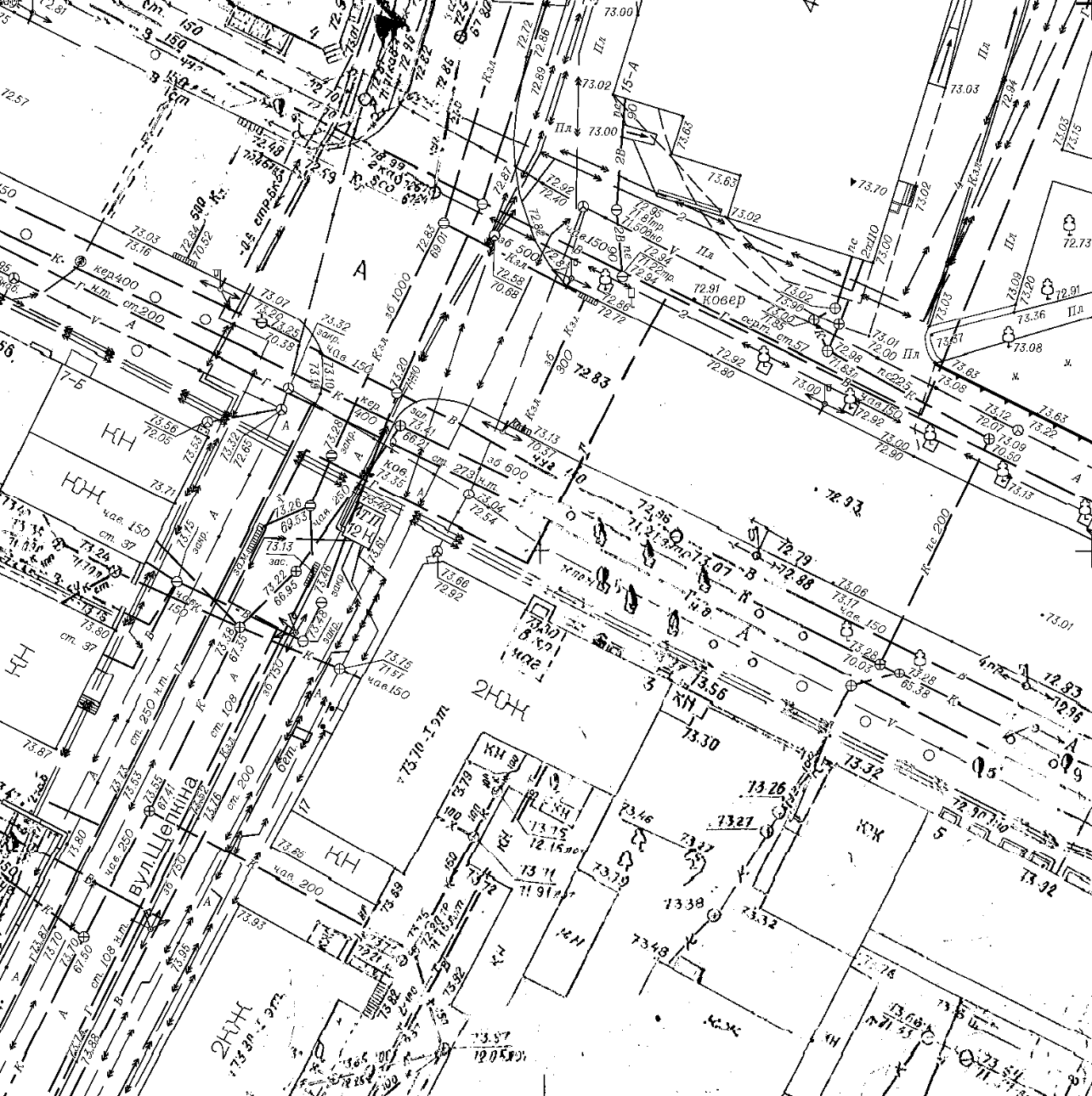 Керівник інспекції з питань благоустрою Дніпровської міської ради_______________________________       _______________________                     Підпис                                       Ініціали, прізвищеКерівник головного архітектурно-планувального управління департаменту по роботі з активами Дніпровської міської ради       _______________________________       _______________________                     Підпис                                       Ініціали, прізвищеГолова постійної комісії міської ради з питань архітектури, містобудування та земельних відносин_______________________________       _______________________                     Підпис                                       Ініціали, прізвищеКерівник адміністрації відповідного району міської ради_______________________________       _______________________                     Підпис                                       Ініціали, прізвищеОрган контролю_______________________________       _______________________                     Підпис                                       Ініціали, прізвищеКористувач_______________________________       _______________________                     Підпис                                       Ініціали, прізвищеНачальник інспекції 							                                                   Р. В. МорозКодифікацію проведено станом на 30.03.2021Начальник інспекції з питань благоустрою Дніпровської міської ради                                                                                      Р. В. МорозДодаток 3 до Порядку передачі об’єктів (елементів) благоустрою м. Дніпра в тимча-сове використання не за функціональним призначенням для здійснення господарської діяльності у сфері споживчого ринку та послугФОРМАДОГОВІР № __________про використання об’єктів благоустрою міста не за функціональним
призначеннямм. Дніпро						           			                                                                    	_________ р.Комунальне підприємство "Благоустрій міста" Дніпровської міської ради (далі – Орган контролю), в особі директора підприємства __________________________________________, який діє на підставі Статуту, з одного боку, та ________________________________________ (далі – Користувач), що діє на підставі _______________________, з іншого боку, які далі іменуються - Сторони, уклали цей договір про такеВизначення термінів:Об’єкт благоустрою: (скорочено за текстом «ОБ») – індивідуально визначений об’єкт, елемент (частина) об’єкта благоустрою, визначений статтями 13, 21 Закону України «Про благоустрій населених пунктів» як об’єкт (елемент) благоустрою на момент укладення цього договору.Використання або використання об’єкта благоустрою не за функціональним призначенням – вчинення дій стосовно об’єкта благоустрою, які викликають зміну складу елементів об’єкта благоустрою, встановлення не передбачених або не властивих об’єкту благоустрою елементів, інші зміни складу елементів об’єкта благоустрою, що існував, руйнування, деформація, знищення, погіршення стану, видалення, переміщення об’єкта благоустрою або його елементів, створення перешкод у користуванні та обмеження доступу до об’єкта благоустрою або його елементів.Сфера контролю – сфера відпочинку, розваг, споживчого ринку та сфера послуг.Порядок – Порядок передачі об’єктів (елементів) благоустрою м. Дніпра в тимчасове використання не за функціональним призначенням для здійснення господарської діяльності у сфері споживчого ринку та послуг, затверджений рішенням Дніпровської міської ради від ____________ № ______.1. Предмет Договору1.1. Орган контролю, що діє від власного імені, на підставі повноважень, наданих територіальною громадою м. Дніпра в особі Дніпровської міської ради, надає Користувачу об’єкт благоустрою, визначений п. 1.2 цього договору, розташований на територіях, які віднесено до сфери контролю, за плату на визначений термін для використання об’єкта не за функціональним призначенням, а Користувач зобов’язується використовувати визначений п. 1.2 цього договору об’єкт благоустрою та здійснити оплату за тимчасове використання об’єкта благоустрою не за функціональним призначенням відповідно до умов цього договору, виконувати інші обов’язки згідно з цим Договором.1.2. Найменування ОБ, який надається для використання: частина території загального користування – "____________________", з видом покриття "__________________________" площею ____ кв. м. Спосіб, в який об’єкт благоустрою буде використано не за функціональним призначенням – встановлення не властивих об’єкту благоустрою елементів , які призначені і використовуються для:1) підтримання низької температури в теплоізольованій камері (для зберігання їжі або предметів, що вимагають зберігання в прохолодному місці), робота якої полягає у використанні холодильної машини, що переносить тепло з робочої камери холодильника назовні, де воно розсіюється в зовнішнє середовище;2) стрибків (в тому числі батутів), розваг, колективного відпочинку дітей і дорослих, атракціонів;3) викладення, демонстрації товарів, обслуговування покупців і проведення грошових розрахунків з покупцями під час продажу товарів у разі здійснення торгівельної діяльності  поза стаціонарними торговельними об'єктами (овочі та фрукти, мобільна кав'ярня, напої, морозиво);4) нетривалого відпочинку людей, проведення розважальних заходів, сезонної роздрібної торгівлі й ресторанного господарства, що відкриті для обслуговування населення на відповідний сезон року (під тентами, на верандах, у павільйонах легкого типу, збірні й переносні), демонстрації товарів, обслуговування покупців і проведення грошових розрахунків з покупцями під час продажу товарів та надання послуг поза стаціонарними торговельними об'єктами;5) влаштування входу в будівлю або споруду (вхідних груп), сходів, ґанків інших архітектурних форм, що знаходяться ззовні будівель або споруд.Місцезнаходження ОБ – вулиця _________ ________ р-н у межах, визначених схемою ОБ (додаток 1), що є невід’ємною частиною цього договору.1.3. Право на використання ОБ не за функціональним призначенням виникає у Користувача з _______________ р. і діє строком до _____________ р.1.4. Виконання умов цього договору та використання ОБ не за функціональним призначенням не може бути наслідком виникнення у Користувача права власності на зазначені існуючі або відновлені об’єкти благоустрою та їх частини.2. Обов’язки Сторін2.1. Орган контролю зобов’язаний:2.1.1. Контролювати відповідність обсягів, строків, інших факторів тимчасового погіршення існуючого благоустрою (використання об’єктів благоустрою) умовам договору, правовстановлюючим, погоджувальним та дозвільним документам, які були підставою для оформлення договору.2.1.2. У разі виявлення порушень видати Користувачу приписи щодо їх усунення, вжити заходів для забезпечення адміністративного впливу за фактами порушень правил благоустрою території міста.2.1.3. Вести листування, надавати відповіді на звернення Користувача з питань, що стосуються укладеного договору.2.2. Користувач зобов’язаний:2.2.1. В день підписання договору прийняти ОБ та в той же день підписати акт приймання-передачі ОБ у використання та укласти договір про вивіз твердих побутових відходів (ТПВ).2.2.2. У будь-який погоджений спосіб сповістити Орган контролю про завершення використання ОБ, визначених договором, і відновлення благоустрою.2.2.3. Своєчасно здійснювати плату за тимчасове використання ОБ не за функціональним призначенням відповідно до умов Договору.2.2.4. Забезпечити відновлення первісного стану об’єкта (об’єктів) благоустрою до дати припинення дії договору.2.2.5. За власні кошти усунути виявлені Органом контролю недоліки у відновленні благоустрою (стану ОБ) протягом десяти календарних днів з дня отримання відповідної вимоги Органу контролю.2.2.6. Повернути Органу контролю ОБ за актом приймання-передачі, підписаним Органом контролю та Користувачем, в останній день терміну права на використання ОБ, зазначеного в п. 1.3 цього договору, або у разі дострокового припинення цього договору за будь-яких інших підстав – протягом 5 календарних днів з дати припинення цього Договору. ОБ вважається поверненим з моменту підписання Сторонами акта приймання-передачі ОБ. Обов’язок щодо складання акта приймання-передачі у разі повернення ОБ з використання покладається на Користувача.2.2.7. Забезпечити безперешкодний доступ Органу контролю, інженерним службам до території ОБ.3. Права Сторін3.1. Орган контролю має право:3.1.1. Вимагати від Користувача своєчасної оплати за тимчасове використання об’єкта (об’єктів) благоустрою не за функціональним призначенням відповідно до умов договору.3.1.2. У випадку звернення Користувача з письмовою пропозицію про продовження дії договору, здійснити обстеження ОБ (умов використання об’єкта (об’єктів) благоустрою), та не пізніше десяти робочих днів з дня реєстрації письмової пропозиції Користувача, прийняти одне з таких рішень:- про оформлення додаткової угоди до договору із Користувачем про продовження терміну дії договору;- про відмову в продовженні терміну дії договору.3.1.3. В односторонньому порядку розірвати договір з Користувачем, в тому числі за таких підстав:- виникнення ситуації в наслідок дій Користувача, яка загрожує безпечній життєдіяльності людей, спричиняє пошкодження їх майна, призводить до непередбачуваного руйнування об’єкта (об’єктів) благоустрою;- визнання у встановленому порядку такими, що втратили чинність, документів, на підставі яких було укладено договір;- на підставі рішення суду;- грубе порушення Користувачем умов договору;- невнесення плати за використання ОБ протягом двох місяців підряд.Рішення про припинення договору приймається керівником Органу контролю, оформлюється письмовим повідомленням про розірвання договору.3.2. Користувач має право:3.2.1. Вносити на розгляд Органу контролю пропозиції щодо змін і доповнень до цього договору.3.2.2. У разі відсутності зауважень, після завершення використання ОБ і відновлення благоустрою, звертатись до Органу контролю з пропозицією припинити дію договору до закінчення строку його дії відповідною угодою про припинення дії договору.3.2.3. Передавати ОБ у використання (піднайм, суборенду) іншій(им) особі(ам) тільки за письмовою згодою Органу контролю на строк, що не перевищує строку дії цього договору. Умови договору піднайму, суборенди не можуть суперечити умовам цього договору.3.2.4. Виконувати з попереднього письмового дозволу Органу контролю реконструкцію, технічне переобладнання та поліпшення ОБ.4. Порядок розрахунків4.1. Плата за отримане на підставі цього договору право використання ОБ розраховується виходячи з конкретних умов використання ОБ (ступінь пошкодження елементів благоустрою, ускладнення руху пішоходів і транспорту, погіршення умов життєдіяльності, забруднення (засмічення) території, що є наслідком використання об’єкта (об’єктів) благоустрою не за функціональним призначенням).4.2. Орган контролю визначає плату під час оформлення договору та має право її змінювати протягом дії договору у разі внесення змін до розрахункових даних.4.3. Плата обраховується диференційовано, залежно від фактичного виду ОБ, виду робіт та способу і строків його використання та враховує як період безпосереднього використання ОБ, так і період відновлення благоустрою (звільнення об’єктів благоустрою).4.4. Розмір плати розраховується відповідно до калькуляції вартості плати за тимчасове використання об’єктів благоустрою м. Дніпра (додаток 2), що є невід’ємною частиною цього договору.Користувач під час здійснення оплати за використання ОБ зобов’язаний у призначенні платежу у платіжному дорученні зазначити таке: #_______ ТС#ІПН# примітка.Плата за використання ОБ здійснюється щомісячно. Розмір плати у кожному календарному місяці визначається шляхом множення кількості календарних днів у відповідному місяці на розмір плати за один календарний день використання ОБ.Нарахування ПДВ на суму плати за цим Договором здійснюється згідно з чинним законодавством.(абзац 5 підпункту 4.4 додатку 3 до Порядку у редакції рішення від 19.09.2018 № 96/35 скасовано, згідно з рішенням від 22.01.2020 № 121/53)4.5. Користувач протягом 5 календарних днів від дати укладання цього договору здійснює оплату за використання ОБ за період дії договору з дати його укладення по останнє число першого календарного місяця дії договору.Оплата за використання ОБ у другому та кожному наступному місяці дії договору здійснюється Користувачем щомісячно до 15 числа кожного поточного місяця і не залежить від наслідків господарської діяльності Користувача. Перерахування плати здійснюється Користувачем на поточний рахунок Органу контролю, визначений у реквізитах цього договору, або інший рахунок, повідомлений Органом контролю Користувачеві письмово. У призначенні платежу зазначається дата і номер цього договору. Оплата за використання ОБ здійснюється за весь час фактичного використання ОБ до дати підписання акта приймання-передачі ОБ Органу контролю включно.4.6. Користувач звільняється від плати за весь час, протягом якого ОБ не міг бути використаний ним через обставини, за які він не відповідає. До таких обставин належить в тому числі, але не виключно проведення аварійно-відновлювальних робіт та/або проведення ремонту та/або реконструкції ОБ Органом контролю та/або іншими особами за попередньою письмовою згодою Органу контролю. В такому разі Користувач звільняється від плати за період з дати початку проведення робіт до дати закінчення проведення відповідних робіт, обидві дати підтверджуються документально.5. Відповідальність Сторін5.1. Користувач несе майнову та іншу відповідальність, визначену чинним законодавством України, Правилами благоустрою території міста та Порядком.5.2. У випадку використання ОБ з перевищенням встановлених цим договором обсягів використання (площі) або дислокації, порушення умов цього договору (в тому числі використання ОБ способом, не передбаченим цим Договором) Користувач зобов’язаний сплатити на користь Органу контролю штраф в розмірі, що дорівнює п’ятикратному розміру плати, визначеної пунктом 4.4 договору.5.3. За порушення, зазначені в п. 5.2 договору, крім визначеного пунктом 5.2 штрафу, Користувач зобов’язаний сплатити на користь Органу контролю неустойку в розмірі 5 відсотків від визначеної пунктом 4.4 договору плати за кожен день від дати початку порушення до дати його повного припинення.5.4. За несвоєчасну сплату плати за використання ОБ Користувач зобов’язаний сплатити пеню у розмірі подвійної облікової ставки НБУ на дату нарахування пені від несплаченої суми плати за кожен день прострочення.5.5. Сплата передбачених цим договором штрафних санкцій не звільняє Користувача від обов’язку належним чином виконувати умови договору, а також від відповідальності, встановленої чинним законодавством.6. Вирішення спорів6.1. Всі спори, що виникають з цього договору або пов’язані з ним, вирішуються шляхом переговорів між Сторонами.6.2. Якщо спір неможливо вирішити шляхом переговорів, він вирішується в судовому порядку за встановленою підвідомчістю та підсудністю такого спору відповідно до чинного законодавства України.7. Форс-мажор7.1. Сторони звільняються від відповідальності у випадку порушення своїх зобов’язань за цим договором внаслідок дії обставин непереборної сили, тобто надзвичайних і невідворотних обставин за таких умов здійснення господарської діяльності (землетрус, повінь, пожежа, військові дії, оголошення надзвичайного стану тощо). Дія обставин форс-мажору повинна бути підтверджена компетентним органом, за винятком випадків, коли ці обставини загальновідомі.7.2. Сторона, для якої стало неможливим виконання обов’язків за цим договором через дію обставин форс-мажору, повинна в триденний строк повідомити іншу Сторону про початок, а потім про закінчення дії цих обставин.8. КонфіденційністьСторони погоджуються, що інформація за цим договором може надаватись без попереднього письмового дозволу іншої Сторони структурним підрозділам чи філіям Органу контролю, Дніпровській міській раді, організаціям і установам, які мають право запитувати таку інформацію згідно з чинним законодавством України.9. Строк дії договору9.1. Договір набирає чинності з моменту його укладення та діє строком до ____________ 20__ р., а в частині обов’язку Користувача щодо здійснення розрахунків та сплати штрафних санкцій та пені – до повного виконання Користувачем зазначених зобов’язань.9.2. У разі невиконання або порушення однією зі Сторін умов цього договору та за інших  підстав, визначених чинним законодавством України та цим договором, цей договір може бути розірвано достроково.Закінчення строку дії договору або його дострокове припинення не звільняє Користувача від виконання грошових та інших зобов’язань перед Органом контролю, які виникли під час дії договору.9.3. Користувач, який належно виконує свої обов'язки за цим договором, після спливу строку дії договору має переважне право перед іншими особами на укладення договору на новий строк. У цьому разі Користувач повинен не пізніше ніж за 10 робочих днів до закінчення строку дії договору повідомити письмово Орган контролю про намір продовжити його дію.Умови договору на новий строк встановлюються за домовленістю сторін. У разі недосягнення домовленості щодо плати та інших умов договору переважне право Користувача на укладення договору припиняється.9.4. Припинення договору за згодою Сторін здійснюється за наявності довідки спеціаліста Органу контролю про відсутність зауважень до якості відновлення благоустрою території.9.5. Договір вважається припиненим за згодою Сторін з моменту укладення відповідної додаткової угоди між Користувачем та Органом контролю, якщо інше не передбачено самою угодою або договором.10. Додаткові умови10.1. Система оподаткування Користувача: _____________________________________.10.2. Орган контролю є платником податку на прибуток на загальних умовах та є платником ПДВ.10.3. Всі зміни та доповнення до договору мають силу, якщо вони викладені в письмовій формі, підписані уповноваженими представниками Сторін та скріплені печатками Сторін.11. Прикінцеві положення11.1. Цей Договір укладений у двох примірниках, які мають однакову юридичну силу, по одному для кожної із Сторін.11.2. Додатки, зміни і доповнення до договору, підписані Сторонами, є його невід’ємною частиною.11.3. Цей договір не втрачає чинності в разі зміни реквізитів Сторін, їх установчих документів, організаційно-правової форми. Про зазначені зміни Сторони зобов’язались повідомляти одна одну у письмовій формі протягом десяти робочих днів.11.4. Підписавши текст цього договору, Користувач надав свій добровільний та однозначний дозвіл на вчинення Органом контролю, як володільцем бази персональних даних «База клієнтів та контрагентів» (далі – База), всіх дій, які, відповідно до Закону України «Про захист персональних даних», є обробкою його персональних даних у відповідності до сформульованої мети їх обробки, протягом строку, визначеного внутрішніми документами Органу контролю.Місцезнаходження Бази – місце державної реєстрації Органу контролю.Мета (призначення) Бази – реалізація вимог чинного законодавства України щодо правовідносин та ідентифікації фізичних осіб під час надання послуг та здійснення господарських операцій відповідно до чинних нормативно-правових актів.Для досягнення мети обробки персональних даних Користувач надав дозвіл на включення до Бази таких персональних даних: ідентифікаційні дані (в тому числі, але не виключно, дані паспорту або документа, що його замінює; дані реєстраційного номера облікової картки платника податків), номери рахунків в установах банків тощо.На виконання вимог частини 2 статті 12 Закону України «Про захист персональних даних» Користувач підтверджує, що підписом під цим договором засвідчує факт повідомлення його Органом контролю про включення добровільно наданих Користувачем власних персональних даних до Бази.12. Юридичні адреси, поштові та платіжні реквізити, підписи СторінНачальник інспекції з питань благоустрою
Дніпровської міської ради								                                                 Р. В. МорозКодифікацію проведено станом на 30.03.2021Начальник інспекції з питань благоустрою Дніпровської міської ради                                                                   Р. В. Мороз№з/пВид території (об'єкт благоустрою)Базовий тариф РБ % від ПМП1231Проїзні частини вулиць, площ і доріг 1 %2В'їзди до дворів, внутрішньодворові та внутрішньоквартальні проїзди із твердим покриттям0,5 %3Вуличні тротуари із твердим покриттям0,2 %4Газони, «зелені» зони0,15 %5Зони зелених насаджень природного або штучного походження0,12 %6Внутрішньодворові (прибудинкові) тротуари та внутрішньоквартальні доріжки з твердим покриттям0,1 %7Внутрішньодворові та внутрішньоквартальні території без твердого покриття0,08 %№ з/пЗони міста відповідно до Генерального плану розвитку 
м. Дніпра та Правил забудови м. ДніпраКзон1231Рекреаційні зони3,02Зони міського та зовнішнього транспорту2,03Території багатоквартирної забудови1,04Території садибної забудови0,85Виробничо-комунальні території0,56Історичний центр міста2,5*7Інші історичні ареали міста1,5*№ з/пЗони міста (Додаток 1) відповідно економічної та інвестиційної привабливості територіїКекон1231Зона 13,02Зона 21,53Зона 31,0№ з/пВид робітКп1231Улаштування майданчиків дрібно-роздрібної торгівлі на території загального користування1,02Улаштування майданчиків ресторанного бізнесу на території загального користування без використання помостів0,23Улаштування майданчиків ресторанного бізнесу на території загального користування з використанням помостів1,04Улаштування експозиційних, виставкових майданчиків і майданчиків для розважальних та інформаційно-маркетингових заходів на території  загального користування, розташування нестаціонарних об’єктів сфери контролю і проведення маркетингових заходів (екрани, обладнання, сцени та помости для публічних виступів, відтворення аудіо- та відеоінформації; луна-парки, зоопарки, батути, атракціони, павільйони)3,05Розташування вагончиків, контейнерів та штучних архітектурно-об’ємних елементів для підприємницької діяльності на території загального користування1,06Розміщення тимчасових споруд на території загального користування під час проведення масових заходів розважального характеру (футбол, концертні виступи, фестивалі, виставки тощо) на термін до 3 днів.5,07Розміщення холодильного обладнання, морозильних камер та інших пристроїв5,08Використання вхідних груп (сходів, ґанків), які використовуються без правовстановлюючих документів5,09Роботи, що не належать до п.п. 1-81,0